Tema/ objeto de conhecimento: Problemas envolvendo diferentes significados da multiplicação e da divisão: adição de parcelas iguais, configuração retangular, proporcionalidade, repartição equitativa e medida. Problemas de contagem: estimativa, cálculo mental e algoritmos da multiplicação de números naturais; combinatória; problemas de divisão cujo divisor tenha no máximo dois algarismos.Acompanhe a seguinte situação: um prédio tem 6 andares e em cada andar, há 4 apartamentos. Quantos apartamentos há nesse prédio?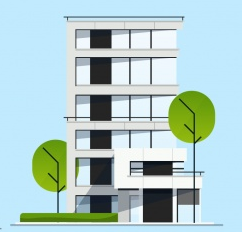 Fonte: https://br.freepik.com. Acesso em: 19/08/2020Se em cada andar há 4 apartamentos e o prédio tem 6 andares, podemos determinar o total de apartamentos fazendo a seguinte adição:Nessa adição, temos 6 parcelas iguais a 4. Ela pode ser indicada de uma forma maissimplificada: a multiplicação.Os números 6 e 4 são os fatores e o número 24 é o produto. Assim, o prédio possui 24 apartamentos.Esse problema associa a multiplicação a ideia de adição de parcelas iguais.Existem outras situações cotidianas que estão relacionadas a operação multiplicação. Geralmente são situações relacionadas as ideias de combinação, disposição (ou configuração) retangular e proporcionalidade que revisaremos nas atividades a seguir.Outra operação muito importante, é a divisão. A divisão envolve as ideias de: dividir uma quantidade em partes iguais ou determinar quantas vezes uma quantidade cabe em outra. Vejamos com o seguinte exemplo:Bruno comprou 24 laranjas e quer dividi-las igualmente entre seus 4 amigos de trabalho. Quantas laranjas cada um de seus amigos receberá?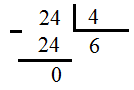 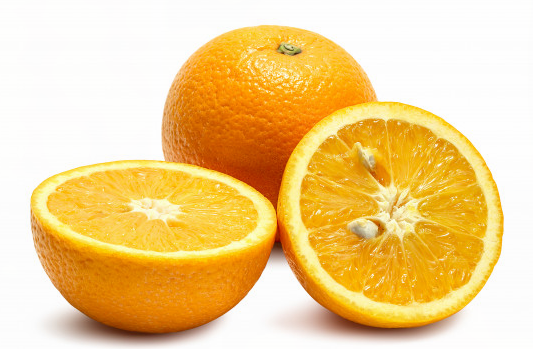 Fonte: https://br.freepik.com. Acesso em: 19/08/2020Outro exemplo...Uma caixa d’água tem a capacidade de 500 litros. Leandro vai encher galões de 25 litros com a água dessa caixa. Quantos galões Leandro conseguirá encher?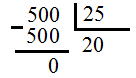 Atividades Lucas coleciona carrinhos, para organizar colocou 2 carrinhos em cada uma das 4 prateleiras da estante de seu quarto. Quantos carrinhos estão na estante?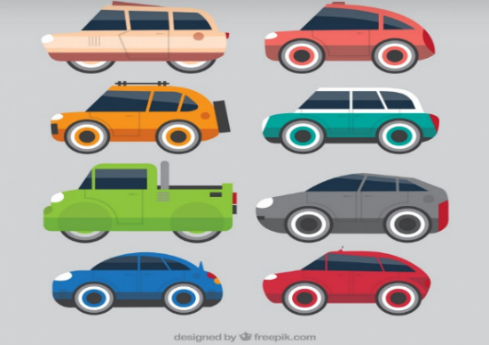 Fonte: https://br.freepik.com. Acesso em: 19/08/2020 Marlene tem uma plantação de maçãs na sua chácara. Ontem ela colheu maçãs e as organizou em 12 pacotes. Se em cada pacote Marta colocou 6 maçãs, quantas frutas ela colheu no total? 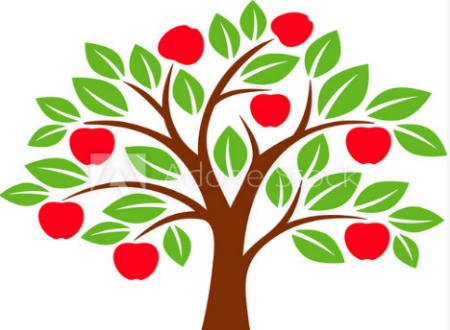  Fonte: https://br.freepik.com. Acesso em: 19/08/2020 Alessandra levou em uma viagem, cinco blusas e duas calças para combinar. De quantas maneiras Alessandra pode se vestir combinando uma calça com uma blusa?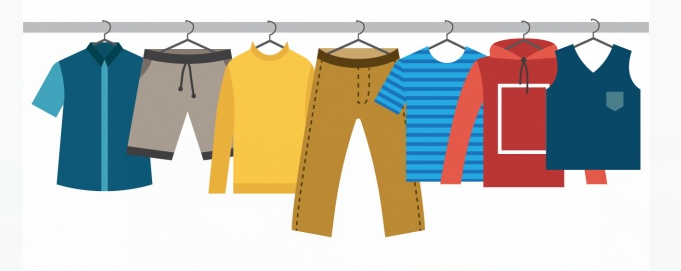             Fonte: https://br.freepik.com. Acesso em: 19/08/2020 Em um condomínio de cinco prédios, cada prédio tem seis andares. Cada andar tem dois apartamentos. Qual o número de apartamentos nesse condomínio?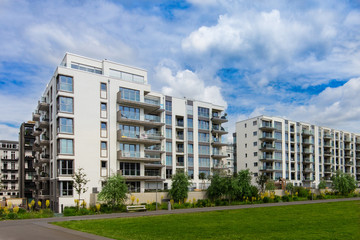             Fonte: https://br.freepik.com. Acesso em: 19/08/2020 Um cinema possui 45 filas com 20 poltronas cada. Quantas pessoas cabem sentadas dentro desse cinema?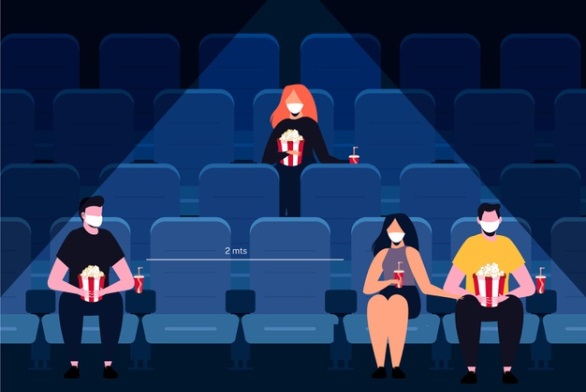 Fonte: https://br.freepik.com. Acesso em: 19/08/2020Mário, que é feirante, guardou 3 centenas de limões em 5 caixotes. Quantos limões foram guardados em cada caixote?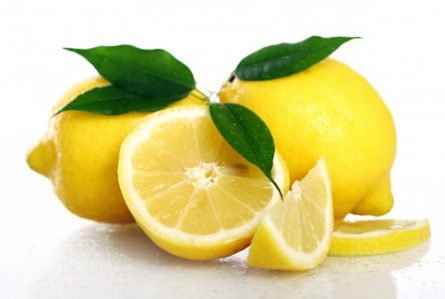 Fonte: https://br.freepik.com. Acesso em: 19/08/2020 Em um passeio da escola Canto Feliz, os 280 alunos foram divididos em 7 ônibus. Quantos alunos foram em cada ônibus?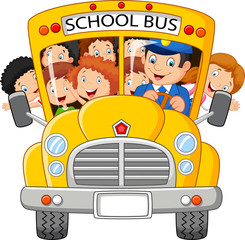 Fonte: https://br.freepik.com. Acesso em: 19/08/2020O resultado da operação 540 : 3 é(A) (  ) 18.(B) (  ) 180.(C) (  ) 543.(D) (  ) 1620. Professora Gizelly gosta muito de ler. Ela lê 16 páginas por dia. Agora que ela começou a ler um livro com 224 páginas, quantos dias ela levará para terminar o livro?(  ) 5 dias(  ) 7 dias(  ) 14 dias(  ) 16 dias Determine o quociente entre 315 e 3. Procure calcular pelo processo escrito e depois mentalmente.Respostas comentadas:1.  carrinhos2.  maçãs.3. Para um número total de combinações, multiplicamos os números de possibilidades de cada escolha. Escolher uma blusa: 5 possibilidades. Escolher uma calça: 2 possibilidades. Total: 5 x 2 = 10 combinações diferentes. 4.  apartamentos.5.  pessoas.6. 3 centenas = 300 limões.     limões em cada caixote.7.  alunos em cada ônibus.8.     Alternativa B9.  dias. 10.  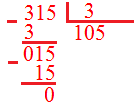 4º ANO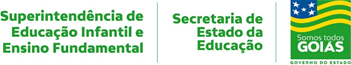 MATEMÁTICA1ª QUINZENA – 3º CORTE  1ª QUINZENA – 3º CORTE  Habilidades Essenciais: (EF04MA06-A) Ler, interpretar e resolver problemas envolvendo diferentes significados da multiplicação: adição de parcelas iguais, organização retangular, combinatória e proporcionalidade, utilizando estratégias diversas, como cálculo por estimativa, cálculo mental e algoritmos da multiplicação de números naturais com 2 ou mais algarismos no multiplicador; (EF04MA07-C) Resolver e elaborar problemas de divisão cujo divisor tenha no máximo dois algarismos, envolvendo os significados de repartição equitativa e de medida, utilizando estratégias diversas, como cálculo por estimativa, cálculo mental e algoritmos.Habilidades Essenciais: (EF04MA06-A) Ler, interpretar e resolver problemas envolvendo diferentes significados da multiplicação: adição de parcelas iguais, organização retangular, combinatória e proporcionalidade, utilizando estratégias diversas, como cálculo por estimativa, cálculo mental e algoritmos da multiplicação de números naturais com 2 ou mais algarismos no multiplicador; (EF04MA07-C) Resolver e elaborar problemas de divisão cujo divisor tenha no máximo dois algarismos, envolvendo os significados de repartição equitativa e de medida, utilizando estratégias diversas, como cálculo por estimativa, cálculo mental e algoritmos.NOME: NOME: UNIDADE ESCOLAR:UNIDADE ESCOLAR: